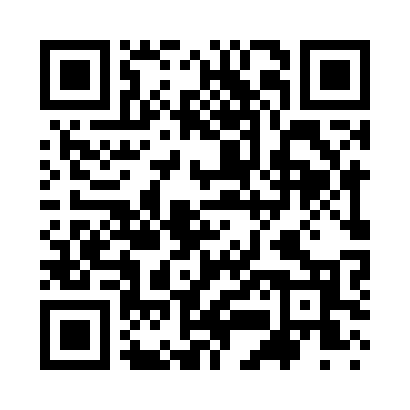 Ramadan times for Adona, Arkansas, USAMon 11 Mar 2024 - Wed 10 Apr 2024High Latitude Method: Angle Based RulePrayer Calculation Method: Islamic Society of North AmericaAsar Calculation Method: ShafiPrayer times provided by https://www.salahtimes.comDateDayFajrSuhurSunriseDhuhrAsrIftarMaghribIsha11Mon6:186:187:271:214:437:167:168:2612Tue6:166:167:261:214:447:177:178:2713Wed6:156:157:241:214:447:187:188:2714Thu6:136:137:231:214:447:197:198:2815Fri6:126:127:211:204:457:207:208:2916Sat6:116:117:201:204:457:217:218:3017Sun6:096:097:191:204:457:217:218:3118Mon6:086:087:171:194:467:227:228:3219Tue6:066:067:161:194:467:237:238:3320Wed6:056:057:141:194:467:247:248:3421Thu6:036:037:131:194:477:257:258:3422Fri6:026:027:121:184:477:257:258:3523Sat6:006:007:101:184:477:267:268:3624Sun5:595:597:091:184:477:277:278:3725Mon5:575:577:071:174:487:287:288:3826Tue5:565:567:061:174:487:297:298:3927Wed5:545:547:051:174:487:297:298:4028Thu5:535:537:031:164:487:307:308:4129Fri5:515:517:021:164:497:317:318:4230Sat5:505:507:001:164:497:327:328:4231Sun5:485:486:591:164:497:337:338:431Mon5:475:476:581:154:497:337:338:442Tue5:455:456:561:154:497:347:348:453Wed5:445:446:551:154:507:357:358:464Thu5:425:426:531:144:507:367:368:475Fri5:415:416:521:144:507:377:378:486Sat5:395:396:511:144:507:377:378:497Sun5:385:386:491:144:507:387:388:508Mon5:365:366:481:134:507:397:398:519Tue5:355:356:471:134:507:407:408:5210Wed5:335:336:451:134:517:417:418:53